ПАМЯТКА ГРАЖДАНАМ О СОХРАННОСТИ ЛИЧНОГО ИМУЩЕСТВА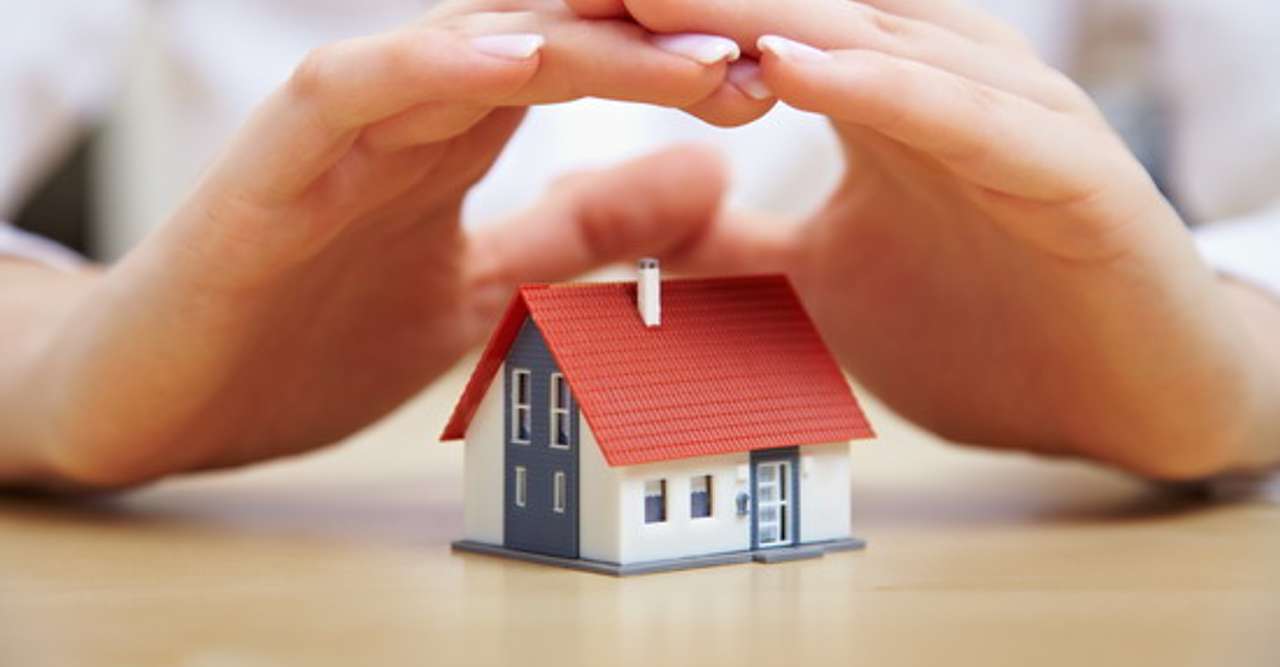 Для того, чтобы обеспечить сохранность своего имущества, необходимо придерживаться нескольких немаловажных правил:-   не оставляйте свои помещения, жилые комнаты, дома открытыми, если Вы даже вышли на одну минуту;-   не забывайте закрывать форточки, входные и балконные двери, когда уходите куда-либо;-    будьте внимательны с ключами, не теряйте и не передавайте их незнакомым людям;-   не оставляйте без присмотра свои личные вещи: документы, мобильные телефоны, сумки, обувь, одежду и др.-   старайтесь не говорить о наличии у Вас дорогих вещей или большой суммы денег.В целях недопущения краж личного имущества, таких как велосипеды, детские коляски и т.п., и тем самым причинения Вам материального ущерба, рекомендуем:-   не оставлять личное имущество без присмотра во дворах и на лестничных площадках домов, около магазинов и в других общественных местах;-   принять меры по технической укрепленности мест хранения имущества, не складируйте ваше имущество за пределами вашего земельного участка (гаражи, сараи, подвалы, кладовые и т.д.);-   хранение велосипедов в общественных местах осуществлять на специально оборудованных стоянках с использованием специальных средств, обеспечивающих их сохранность;-   не доверять пользоваться велосипедами незнакомым или малознакомым лицам.В большинстве случаев предметом хищения свободным доступом являются денежные средства, мобильные телефоны, ювелирные изделия, теле-видео-фотоаппаратура, реже – одежда, продукты питания.Главной причиной краж свободным доступом является беспечность самих пострадавших.Зачастую, владельцы оставляют свое имущество без присмотра на рабочем месте, в магазинах, барах, в школах.Нередки случаи хищения денежных средств из магазинов. Часто такие преступления совершают несовершеннолетние в группах, опять же, пользуясь невнимательностью продавцов.Граждане приглашают в гости незнакомых или малознакомых лиц, совместно распивают с ними спиртные напитки, рассказывают о наличии денежных средств или иного ценного имущества. Впоследствии, когда хозяева ложатся спать или отвлечены распитием спиртного и не наблюдают за своим имуществом, злоумышленники совершают кражи.В последнее время стали широко использоваться банковские карты. Нередко владельцы хранят их в легкодоступных местах вместе с пин-кодом. В случаях краж эта памятка становится настоящим подарком для похитителя.Бывают случаи, когда граждане сами передают в руки преступников банковские карты, сообщают код, просят снять определенную сумму денег, например, на приобретение спиртного. Однако, карта и знание кода невольно провоцирует «доверенное лицо» на совершение преступления - хищение имеющихся на карте денежных средств.Нередки случаи хищения имущества из оставленных без присмотра или не оснащенных сигнализацией автомобилей.Чтобы оградить свое имущество от хищений нужно соблюдайте некоторые простые правила:-  не держите свои телефоны, деньги и ценные вещи в наружных карманах;-  не демонстрируйте мобильники и содержимое своих кошельков в людных местах;-  никогда не приводите в свой дом малознакомых людей;-  если вы отправляетесь в увеселительное заведение, то берите с собой минимум денежных средств и внимательней относитесь к ценным вещам;-  не оставляете открытым ваш автомобиль, даже если выходите на непродолжительное время. Если в отношении вас все же совершено преступление, не пытайтесь разобраться самостоятельно, и не откладывайте на потом обращение в полицию, т.к. чем быстрее поступит сообщение о преступлении, тем больше шансов вернуть похищенное имущество, срочно звоните по указанным телефонам:Полиция – 102, 112Единая дежурная диспетчерская служба – 112, 9-15-06